To:  	Presidents of Locals in the PSAC Ontario RegionFrom:  	Craig Reynolds, Regional Executive Vice-President – Ontario		Leslie Searl, Chair, Health & Safety Committees, PSAC Ontario Councilcc:	Ontario Regional Council, Component RVPs and NVPs, Regional OfficesGreetings,We are pleased to announce the scheduling of the 2022 PSAC Ontario Health & Safety Conference and to extend this invitation to apply. The conference is being held October 14 to 16, 2022, at the DoubleTree by Hilton, Toronto Downtown (108 Chestnut Street, Toronto, ON, M5G 1R3).The theme of the conference will be:BUT FIRST… MENTAL HEALTH 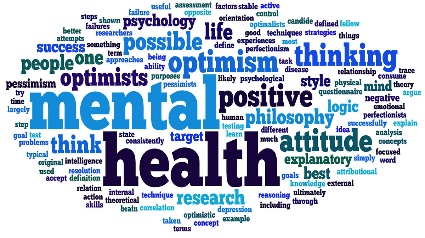 Conference Hours The conference will commence on Friday, October 14, 2022, from 4:00 pm to 6:30 pm with a welcome plenary session and guest speakers.  Saturday, October 15, 2022, will be a full day and the conference will close at approximately 2:00 pm on Sunday, October 16, 2022, to allow all participants to travel home.Conference LogisticsSelection of ParticipantsParticipants will be selected to ensure diversity and representation from across the region, however, priority will be given to members from Joint Health and Safety Committees and/or Health and Safety Representatives.  RegistrationPlease complete the on-line registration form via the link or QR code below:Questions About Registering?Please contact Kellie Loshak at the PSAC Kingston Regional Office:E:  loshakk@psac-afpc.com  / T:  613-542-7322COVID-19 We will follow all regional public health guidelines at the time of the conference.  Participants will be socially distanced during all sessions.Note:   If you experience any symptoms, you will be required to isolate in your hotel room and contact Kellie Loshak immediately at 613-328-0226.  Kellie will arrange for a Rapid Test to be delivered to your room.TravelAll participants at the conference will be funded according to the PSAC Travel Policy:http://psacunion.ca/travel-policyParticipants are expected to travel by the most direct and economical means possible.  Approval for travel and funding will be made on a case-by-case basis, dependent upon the participant’s location and in accordance with the PSAC Travel Policy.Vehicles and Mileage (POMV)Participants who choose to drive will be reimbursed according to the PSAC Travel Policy up to the most economic means of travel at the current rates at the time of the event.  Travel by POMV requires prior approval.  Approval will be granted on a case-by-case basis.Loss of Salary (LOS)Loss of salary will be compensated for any hours that a participant was regularly scheduled to work during the conference period.  Most participants will travel during the day on Friday, October 14, 2022, to arrive in time for the opening session at 4:00 pm.  Participants who require additional LOS will require prior approval.Members are encouraged to request Union Leave with Pay to attend the conference.AccommodationParticipants will stay at the DoubleTree by Hilton, Toronto Downtown, 108 Chestnut Street, Toronto, ON, M5G 1R3.  All guest rooms will be arranged by the PSAC staff administering the event.  Please note there will be a restriction on bringing in any outside food or drink to the meeting room.Family CarePlease note that due to the uncertainties of the COVID pandemic on site family care will not be provided at this conference.  Family Care costs will be reimbursed per the PSAC Family Care Policy:  http://psacunion.ca/family-care-policyHarassment, Scent and Smoke Free EnvironmentIn accordance with PSAC policy, the 2022 PSAC Ontario Health and Safety Conference is a smoke-free, harassment free and scent free environment.Greening the Conference - PaperlessThe 2022 PSAC Ontario Health & Safety Conference will be paperless.  Please bring a laptop to view necessary documents or let us know if you require a laptop for use during the conference.  If you require paper documents, you may note this under “Special Requirements” on the registration form.Applications must be submitted by end of day on July 15, 2022.In Solidarity,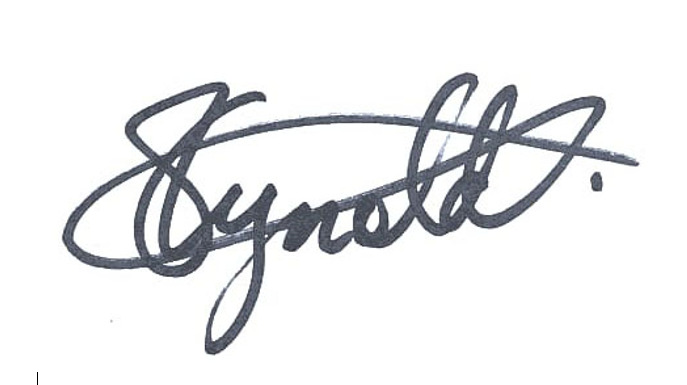 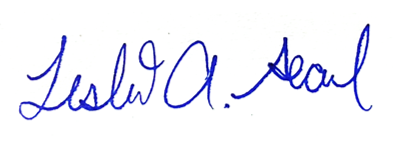 Friday, October 14thTravel for Out-of-Town Participants4:00 pm – 5:00 pmRegistration5:30 pm – 7:00 pmWelcome Plenary Session / Guest SpeakersSaturday, October 15th 7:30 am – 8:30 amRegistration9:00 am – 5:00 pmPanel Presentation WorkshopsSunday, October 16th 9:00 am – 12:00 pmRegional Caucuses1:00 pm – 2:00 pmPlenary Session and ClosingAfter 2:00 pmParticipants Travel Homehttps://forms.office.com/r/iee9A3eaXGCraig ReynoldsPSAC Regional Executive Vice-President, OntarioLeslie SearlChair Health & Safety Committees, PSAC Ontario Council